Plánování doplnění u Skladových Jednotek (SJ)  Charakter				:	doplnění  materiálu o Skladových jednotkách Skladové jednotky probírány dne	:	24.9.2018Vytvořil				:	SkorkovskýPro kurz				:	BPH_PIS1 (2018-2019)Stávající přiklad má dejme tomu tyto stavy :80209 lokace Modrý (zatím není pro 80209 SJ )-> 10-5-4 = 1 (snížení předchozími transfery)Skladová jednotka Pobočka (pro zboží 20209) =2Celkem na centrální kartě je stav  3=1 +2 Minimum na Pobočce=3 Minimum na Centrální kartě= 4Na prodejní objednávce na lokaci Modrý (nikoliv na SJ !!!), která zatím nebyla  vytvořena =10 ks -> požadavek. Sešit požadavků (MRP) pro Skladovou jednotku Pobočka a lokaci Modrý navrhne  9=10 (požadavek z Prodejní objednávky) na Modrý (Centrál) a 1 ks na Pobočku (doplní se na minimum na skladě 2+1) a vzhledem k tomu, že na lokaci Modrý je 1 kus, tak se navrhne 9, což je 10 (požadavek na prodej) – 1Pokud ovšem z centrální karty vytvořím novou Skladovou jednotku Modrý pro zboží 80209, pak na SJ  bude 1 ks Plánování doplnění s pomocí Sešitu plánování pak bude vypadat takto: 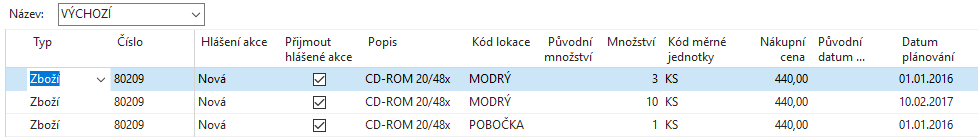 Kde 3  ks je na doplnění minimum  na SJ Modrý (kde je minimum 4 ks) a 10 ks na pokrytí požadavku z prodeje. Třetí řádek na doplnění minima na Pobočce se nemění. 